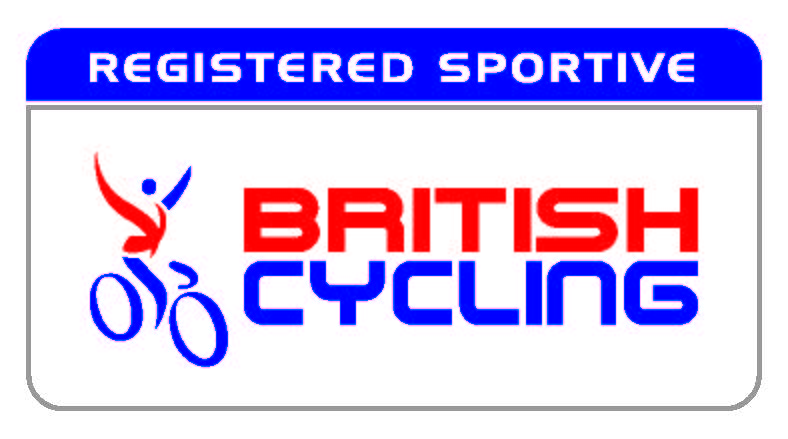 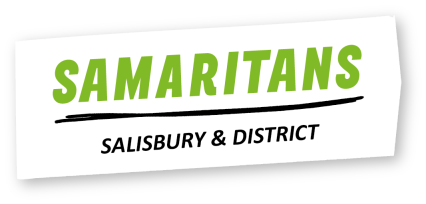 BRITISH CYCLING NON-COMPETITIVE EVENT ENTRY FORM(under British Cycling Guidelines)Please complete the below and post with your payment to: Sams Ride c/o The Old Rectory, Fyfield, Andover, Hants, SP11 8EL. Payment should be made to SNODROX LIMITEDAll information is for the event organisers reference.Riders under 25 on the day of the event pay only £25.00"I agree to abide by the British Cycling Regulations for non-competitive cycling events, and understand and agree that I participate in this event entirely at my own risk, that I must rely on my own ability in dealing with all hazards, and that I must ride in a manner which is safe to myself and others. I am aware that when riding on a public highway the function of marshals is only to indicate direction and that I must decide whether the movement is safe. I agree that no liability whatsoever shall attach to the promoter, promoting club/Organisation, event sponsor, British Cycling or any event official or member of British Cycling or member of the promoting club/organisation in respect of any injury, loss or damage suffered by me in orby reason of the event however caused. I will participate in cycling events in a loyal and sporting manner. I will submit to disciplinary measures taken against me and will take any appeals and litigation to the authorities provided for in the Regulations. Subject to that reservation, I shall submit to any dispute that may arise exclusively to the courts. I have read and agree to abide by the above declarations”.ENTRIES WITHOUT CORRECT FEE OR DETAILS WILL NOT BE ACCEPTED. ACCEPTANCE OF YOUR ENTRY WILL BE NOTIFIED BY EMAILEvent name:SAMS RIDE 2018Event date:27/05/2018Title:Date of Birth:First Name:Surname:Address:Contact number:Email:Emergency contact name;Emergency contact number:Medical Conditions (if applicable):Ride Distance (miles): – tick one⃝ 25 (£25.00)⃝   50 (£30.00)⃝  100 (£30.00)I enclose an entry fee (Payable to Snodrox Limited) of:£Signed: Date: